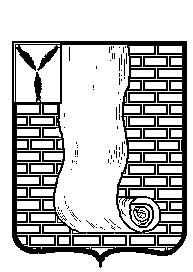 КРАСНОАРМЕЙСКОЕ РАЙОННОЕ СОБРАНИЕСАРАТОВСКОЙ ОБЛАСТИР Е Ш Е Н И Е О  внесении изменений в Правила землепользования и застройки Луганского муниципального образования Красноармейского муниципального района Саратовской областиНа основании статьи 32, 33 Градостроительного кодекса РФ, Федеральными законами от 06.10.2003 года № 131-ФЗ «Об общих принципах организации местного самоуправления в Российской Федерации», пункта 2 статьи 5 Федерального закона от 30.12.2021г. №476-ФЗ «О внесении изменений в отдельные законодательные акты Российской Федерации Красноармейское районное Собрание РЕШИЛО:Внести изменения в Правила землепользования и застройки Луганского муниципального образования, утвержденные решением Красноармейского районного Собрания Саратовской области от 31.07.2015 № 50 (с изменениями от 31.08.2016 № 68; от 19.12.2016 № 48; от 16.12.2020 № 42): - в статье 22, в пункте 2 статьи 27 текстовой части Правил землепользования и застройки Луганского муниципального образования к слова «зона застройки малоэтажными жилыми домами» заменит словами «зона застройки индивидуальными жилыми домами и домами блокированной застройки».- статье 22, в пункте 3 статьи 27  текстовой части Правил землепользования и застройки Луганского муниципального образования слова «Зона застройки среднеэтажными жилыми домами» слова «зоны застройки среднеэтажными многоквартирными домами».Картографический материал «Карта градостроительного зонирования. Карта зон с особыми условиями использования территории» Правил землепользования и застройки Луганского муниципального образования Красноармейского муниципального района Саратовской области утвердить в новой редакции согласно приложению № 1.Опубликовать настоящее решение, путем размещения на официальном сайте администрации Красноармейского муниципального района Саратовской области в информационно телекоммуникационной сети «Интернет». 4. Настоящее решение вступает в силу с момента его официального опубликования (обнародования). Председатель Красноармейскогорайонного Собрания                                                                     Л.В. ГерасимоваСекретарь Красноармейскогорайонного Собрания                                                                А.В.Кузьменкоот  28.03.2022№25от  28.03.2022№25